        Naujos knygos 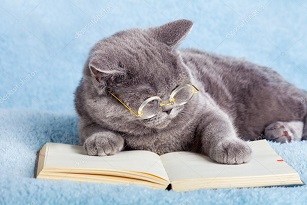                      ir elektroniniai leidiniai                             2018-10-11100 reikšmingiausių Pirmosios Lietuvos Respublikos įvykių (1918-1940 m.) / sudarytojos Justina Minelgaitė, Ingrida Jakubavičienė, Jovita Jankauskienė. - Kaunas: Nacionalinis M.K. Čiurlionio dailės muziejus, 2018 (Kaunas: AB KOPA). - 112 p.Aistringasis lošėjas Venecijoje: [romanas] / Bronwyn Scott; [iš anglų kalbos vertė Jurgita Saulytė]. - Vilnius: Svajonių knygos, 2018 (Gargždai: ScandBook). - 336, [1] p.Anksti rytą kėliau [Garso įrašas] / [atlieka] Ritingo, vadovas Arvydas Kirda. - Vilnius: Ritingo, 2018. - 2 garso diskai: stereo + 1 broš. (32 p.: iliustr.). CD 1– CD 2  [Garso įrašas]. - 2018. Be penkių pasaulio pradžia: tekstai malonumui sužadinti / Marius Povilas Elijas Martynenko ; [fotografas Marius Krivičius]. - Vilnius: Tyto alba, 2018 (Vilnius: BALTO print). - 223, [1] p.Bilė ir kiti: amžininko užrašai: romanas / Jurgis Kunčinas; [iliustracijos: koliažai iš Jurgio Kunčino užrašinių]. - 2-oji laida. - Vilnius: Versus, [2018] (Vilnius: Spauda). - 238, [2] p.Blogos mamos dienoraštis: romanas / Suzy K. Quinn; iš anglų kalbos vertė Nomeda Berkuvienė. - Vilnius: BALTO, 2018 ([Vilnius]: BALTO print). - 348, [4] p.Brydė: [romanas] / Valdas Papievis. - Vilnius: Odilė, [2018] (Vilnius: Standartų sp.). – 334  p.Cikadų vasara: romanas / Maureen Leurck; iš anglų kalbos vertė Kristina Lukoševičė. - Vilnius: BALTO, 2018 ([Vilnius]: BALTO print). - 414, [2] p.Dar gurinių: užrašai ir esė / Valentinas Sventickas. - Vilnius: Lietuvos rašytojų sąjungos leidykla, 2018. - 397, [1] p.Didieji lūkesčiai: romanas / Charles Dickens; iš anglų kalbos vertė Virgilijus Čepliejus. - Vilnius: Alma littera, 2018 (Vilnius: BALTO print). - 534, [1] p.Diuma klubas: romanas / Arturo Pérez-Reverte; iš ispanų kalbos vertė Pranas Bieliauskas. - Vilnius: Alma littera, 2018 (Vilnius: BALTO print). - 439, [1] p.Dolce agonia: romanas / Nancy Huston; iš prancūzų kalbos vertė Akvilė Melkūnaitė. - Vilnius: Tyto alba, 2018 (Vilnius: BALTO print). - 281, [3] p.Dvasingos partnerystės pagrindai: [apmąstymai] / Vladas Daukantas. - Kaišiadorys: Printėja, 2018. - 76 p.Eksperimentinė archeologija = Experimental archaeology: Lietuvos materialaus paveldo rekonstrukcija / Eksperimentinės archeologijos klubas „Pajauta“; sudarytoja Daiva Luchtanienė; T. 2: Lietuvos materialaus paveldo rekonstrukcija. - 2018 (Vilnius: UAB „Petro ofsetas“). - 239, [1] p.Geležinė vėjarodė: eilėraščiai / Karolis Baublys. - Kaunas: Kauko laiptai, 2018. - 105, [6] p.Granas: įtrūkstanti tikrovė: mąstymo apie Romualdą Granauską punktyrai; įrašai / Viktorija Daujotytė. - Vilnius: Odilė, 2017 (Vilnius: BALTO print). - 318, [2] p.Helenos paslaptis: romanas / Lucinda Riley; iš anglų kalbos vertė Ieva Albertavičienė. - Vilnius: Tyto alba, 2018 (Vilnius : BALTO print). - 502, [1] p.Ypatingas vaikas: vienas ar kiekvienas?: kaip sėkmingai ugdyti savo vaiko asmenybę / Asta Blandė, Eglė Gudelienė. - Atnauj. leid. - Kaunas: Šviesa, 2018 (Vilnius: Spauda). - 131, [3] p.Ir tada atėjai tu: romanas / Lisa Kleypas; [iš anglų kalbos vertė Elzė Tilindytė]. - 2-asis leid. - Vilnius: Svajonių knygos, 2018 (Gargždai: ScandBook). - 445, [2] p.Išduota širdis: romanas / Dinah Jefferies; iš anglų kalbos vertė Nida Norkūnienė. - Vilnius: „Baltų lankų“ leidyba, [2018] (Gargždai: ScandBook). - 446, [1] p.Jausmingasis nutrūktgalvis Sienoje: [romanas] / Bronwyn Scott; [iš anglų kalbos vertė Neringa Lekandrė]. - Vilnius: Svajonių knygos, 2018 (Gargždai: ScandBook). - 351, [1] p.Juslinio suvokimo fenomenologija / Maurice Merleau-Ponty; iš prancūzų kalbos vertė Jūratė Skersytė ir Nijolė Keršytė. - Vilnius: „Baltų lankų“ leidyba, [2018] (Vilnius: BALTO print). - 571, [1] p.Jūsų vidinis laikrodis: [kaip susikurti kasdieninį ritmą, kuris pakeistų jūsų sveikatą ir gyvenimą] / Suhas G. Kshirsagar ir Michelle Seaton; Deepako Chopros pratarmė; iš anglų kalbos vertė Nomeda Gudelienė. - Vilnius: Alma littera, 2018 (Vilnius: Spauda). - 254, [2] p.Kaip rašyti apie šiuolaikinį meną / Gilda Williams; [vertėja Irena Jomantienė]. - Vilnius: Vilniaus dailės akademijos leidykla, 2018 (Vilnius: Standartų sp.). - 257, [3] p.Kaip suš*kti savo gyvenimą, arba Kaip to išvengti: [14 įpročių, kurie neleidžia būti laimingai] / Andrea Owen; iš anglų kalbos vertė Eglė Černiauskaitė. - Vilnius: Alma littera, 2018 (Vilnius : Spauda). - 218, [4] p.Kakės Makės atradimai: emocijos / [tekstas: Lina Žutautė]; [iliustracijos: Laima Zulonė, Lina Žutautė]. - Vilnius: Alma littera, [2018]. - [16] p.Karalienės siuvėjos paslaptis: romanas / Charlotte Betts; iš anglų kalbos vertė Džilda Jansonaitė. - Vilnius: Alma littera, 2018 (Vilnius: Standartų sp.). - 390, [2] p.Kas liko nutylėta: romanas / Kerry Lonsdale; iš anglų kalbos vertė Ieva Venskevičiūtė. - Vilnius: Alma littera, 2018 (Vilnius: Petro ofsetas). - 332, [2] p.Keista Bendžamino Batono istorija: ir kiti apsakymai / F. Scott Fitzgerald; iš anglų kalbos vertė Daiva Daugirdienė. - Vilnius: Sofoklis, 2018 (Gargždai: ScandBook). - 190, [2] p.Klaipėdos (Memel) kraštas: nuo ištakų iki XVII amžiaus = Klaipėda (Memel) region: from origins to the 17th century: katalogas / Mažosios Lietuvos istorijos muziejus; sudarytoja Audronė Bliujienė. - Klaipėda: Mažosios Lietuvos istorijos muziejus, 2018. - 430 p.Ko nedaro stiprūs žmonės / Amy Morin; iš anglų kalbos vertė Indrė Kaulavičiūtė. - Vilnius: Alma littera, 2018 (Vilnius: Spauda). - 287, [1] p.Kolekcionuojant hitus: kūriniai ir garso takeliai iš „Lewben Art Foundation“ kolekcijos: parodos katalogas / sudarytojai Ugnė Bužinskaitė, Danutė Gambickaitė. - Vilnius: Lewben Art Foundation, 2018. - 19, [1] p.Krantai: meno kultūros žurnalas / Lietuvos dailininkų, kompozitorių ir teatro sąjungos; vyr. redaktorius Vaidotas Daunys. 2018, [Nr.](1). - 2018 (Vilnius: BALTO print). - 80 p.Kupiškio krašto archeologinės ir mitologinės vertybės / [sudarytoja Alma Totorytė-Pustovaitienė]. - Utena: Utenos Indra, 2018 (Utena: Utenos Indra). - 108, [1] p.Kuršo aktai = Acta Curoniae / vertėjas ir sudarytojas Tomas Baranauskas. - Pasvalys: Pasvalio krašto muziejus; Vilnius: Žemės trauka, 2018. - 163, [1] p.Laikų griūty: kūrybos rinktinė / Bronius Krivickas; [sudarytojas Virginijus Gasiliūnas]. - Vilnius: Lietuvos rašytojų sąjungos leidykla, [2017] (Vilnius: BALTO print). - 179, [1] p.Laimingi šunsnukiai: kokybiško gyvenimo gidas, arba kaip nepramiegoti to, kas iš tiesų svarbiausia / Alex Monaco. - Vilnius: Alma littera, 2017 (Vilnius: Standartų sp.). – 212  p.Lapių slėnis: [psichologinis trileris] / Charlotte Link; iš vokiečių kalbos vertė Teodoras Četrauskas. - Vilnius: Alma littera, 2018 (Vilnius: Petro ofsetas). - 421, [2] p.Ledi paslaptis: [romanas] / Kat Martin; [iš anglų kalbos vertė Jūratė Žeimantienė]. - Vilnius: Svajonių knygos, 2018 (Gargždai: ScandBook). - 380, [1] p.Lietuviškos apybraižos: istorijų romanas / Herkus Kunčius. - Vilnius: Lietuvos rašytojų sąjungos leidykla, [2018] (Vilnius: BALTO print). - 253, [2] p.Lietuvių kalbotyra, 2006-2010 [Elektroninis išteklius]: literatūros rodyklė / [sudarytojos] Rasa Pukėnienė, Audronė Stasiukaitytė. - [Vilnius] 1 elektron. opt. diskas (CD-ROM)Maištingasis mergišius Paryžiuje: [romanas] / Bronwyn Scott; [iš anglų kalbos vertė Gabrielė Virbickienė]. - Vilnius: Svajonių knygos, 2018 (Gargždai: ScandBook). – 344 p.Miegančioji gražuolė: romanas / Mary Higgins Clark ir Alafair Burke; iš anglų kalbos vertė Sigitas Parulskis. - Vilnius: Alma littera, 2018 (Vilnius: Standartų sp.). - 298, [3] p.Mitai ir tiesa apie maistą / Tim Spector; iš anglų kalbos vertė Michailas Aizenas. - Vilnius: Alma littera, 2018 (Gargždai: ScandBook). - 367, [1] p.Moteris, kuri norėjo pakeisti savo gyvenimą: [romanas] / Carole-Anne Eschenazi; iš prancūzų kalbos vertė Erika Sabaliauskaitė. - Vilnius: Alma littera, 2018 (Vilnius: Petro ofsetas). - 221, [2] p.Motinystės kelias: [moters transformacijos nuo paauglystės iki brandos] / Sigita Valevičienė. - Vilnius: Alma littera, 2018 (Vilnius: Spauda). - 301, [3] p.Natūraliai saldu: greiti natūralūs saldumynai ir atnaujinti klasikiniai desertai šiuolaikiniam žmogui / Feed My Sister; Sarune Zurba photography; Linh Ly design. - Vilnius: Alma littera, 2018 (Vilnius: BALTO print). - 279, [1] p.Natūropatija: maistas, judėjimas, meditacija, akupunktūra ir kiti iš naujo atrasti gydymo būdai / Andreas Michalsen; bendradarbė Petra Thorbrietz; iš vokiečių kalbos vertė Inga Stančikaitė. - Vilnius: Alma littera, 2018 (Gargždai: ScandBook). - 302, [2] p.Naujas žvilgsnis į neištikimybę / Esther Perel; iš anglų kalbos vertė Inga Būdvytytė. - Vilnius: Alma littera, 2018 (Vilnius: Spauda). - 341, [1] p.Nenugalimas [Vaizdo įrašas]: Adolfas Ramanauskas - Vanagas: [istorinis dokumentinis filmas] / scenarijaus autorė ir režisierė Agnė Zalanskaitė, prodiuseris Dalia Šivickienė; pašnekovai Albinas Baranauskas, Auksutė Ramanauskaitė-Skokauskienė, Antanina Garšvienė-Milda, Juozas Jakavonis-Tigras, Stasys Plutulevičius-Varpelis, dr. Aistė Petrauskienė, dr. Darius Juodis, Enrika Žilytė. - [Vilnius]; Viešoji įstaiga „Švietimo standartas“, 2018.Nepaprasta auka [Vaizdo įrašas]: pasipriešinimo kovų pradininkui pulkininkui Juozui Vitkui-Kazimieraičiui atminti / scenarijaus autorė ir režisierė Agnė Zalanskaitė, prodiuseris Dalia Šivickienė; skaitovas Giedrius Arbačiauskas. - [Vilnius]: Viešoji įstaiga „Švietimo standartas“, 2017.Netobuli, laisvi ir laimingi: savivertės pratybos / Christophe André; iš prancūzų kalbos vertė Akvilė Melkūnaitė. - Vilnius: Tyto alba, 2017 (Vilnius: BALTO print). - 374, [2] p.Nuodėmingasis skandalistas Peloponese: [romanas] / Bronwyn Scott; [iš anglų kalbos vertė Gabrielė Virbickienė]. - Vilnius: Svajonių knygos, 2018 (Gargždai: ScandBook). - 336, [1] p.Padovanosiu tau mėnulį: romanas / Julia Quinn; [iš anglų kalbos vertė Eglė Gaivenytė]. - Vilnius: Svajonių knygos, 2017 (Gargždai: ScandBook). - 346, [1] p.Palikimas: [romanas] / Vigdis Hjorth; iš norvegų kalbos vertė Agnė Guigaitė. - Vilnius: Alma littera, 2018 (Vilnius: Standartų sp.). - 310, [2] p.Panikos priepuoliai: išsivaduok iš nerimo ir baimių / Gintarė Jankauskienė. - Vilnius: Tyto alba, 2018 (Vilnius: BALTO print). - 181, [1] p.Pasaulis tavo širdyje: aistra kurti, drąsa klysti / Jūratė Bitinaitė; užrašė Adrė Zakrauskaitė. - Vilnius: Alma littera, 2018 (Vilnius: Spauda). - 196, [1] p.Paskutinė imperija: [romanas] / Brandon Sanderson; iš anglų kalbos vertė Jovita Liutkutė. - Vilnius: Alma littera, 2018 (Vilnius: BALTO print). - 743, [1] p.Poezijos pavasaris: [almanachas]. - Vilnius: Vaga, 1965-. - 2018 / sudarė Elžbieta Banytė … [et al.]. - [2018] (Vilnius: BALTO print). - 197, [3] p.Prarasti metai: romanas / Mary Higgins Clark; iš anglų kalbos vertė Rima Rutkūnaitė. - Vilnius: Alma littera, 2013. - 288 p.Pražuvėlis: romanas / Hans-Ulrich Treichel; iš vokiečių kalbos vertė Kristina Sprindžiūnaitė. - Vilnius: Sofoklis, 2018 (Gargždai: ScandBook). - 126, [2] p.Ranka, kuri tave maitina: psichologinis trileris / A.J. Rich; iš anglų kalbos vertė Agnė Sūnaitė. - Vilnius: Sofoklis, 2018 (Gargždai: ScandBook). - 318, [1] p.Sielos drabužiai, arba Becukris A.: viskas pasikeis tik tuomet, kai atversi naują puslapį! / Alex Monaco. - Vilnius: Alma littera, 2018 (Vilnius: Standartų sp.). - 212, [2] p.Stokholmo paslaptys: romanas / Hanna E. Lindberg; iš švedų kalbos vertė Nadežda Maeki. - Kaunas: Obuolys [i.e. MEDIA INCOGNITO], [2018] ([Vilnius]: Spauda). - 412, [4] p.Suomija ir Lietuva: istorinių ir kultūrinių ryšių vagos: straipsnių rinkinys / Stasys Skrodenis. - Vilnius-Helsinkis [i.e. Vilnius]: Margi raštai, 2009 (Vilnius: Petro ofsetas). - 469, [2] p.Svetimas: [romanas] / Albert Camus; iš prancūzų kalbos vertė Laima Rapšytė. - Pakart. laida. - Vilnius: „Baltų lankų“ leidyba, [2018] (Gargždai: ScandBook). - 119, [1] p.Šamanas: romanas / Noah Gordon; iš anglų kalbos vertė Leonas Judelevičius. - Vilnius: Alma littera, 2018 (Vilnius: BALTO print). - 604, [1] p.Šeimos reikalai: romanas / Rohinton Mistry; iš anglų kalbos vertė Danguolė Žalytė-Steiblienė. - Vilnius: Tyto alba, 2018 (Vilnius: BALTO print). - 526, [2] p.Šešeri metai: [detektyvinis romanas] / Harlan Coben; iš anglų kalbos vertė Bronislovas Bružas. - Kaunas: Jotema, [2014] (Kaunas: Spindulio sp.). - 302, [2] p.Šeštas jausmas yra pirmas: [„Žmogaus ir Dievo metų“ trečioji knyga] / Algirdas Toliatas. - Vilnius: Tyto alba, 2018 (Vilnius : BALTO print). - 315, [4] p.Šulinys: mažasis romanas / Laura Sintija Černiauskaitė. - Vilnius: Lietuvos rašytojų sąjungos leidykla, [2018] (Vilnius: BALTO print). - 189, [2] p.Švaraus buvimo: eilėraščiai / Marius Burokas; [dailininkė Deimantė Rybakovienė]. - Vilnius: Lietuvos rašytojų sąjungos leidykla, 2018. - 103, [1] p.Tavo bažnyčios rūsys: sakmė apie retus giminės akmenis su epitafijomis jos personažams: romanas / Vytautas Martinkus. - Vilnius: Lietuvos rašytojų sąjungos leidykla, [2018] (Vilnius: BALTO print). - 509, [2] p.Tykantis tamsoje: kūrybos rinktinė / Howard Phillips Lovecraft; sudarė Marius Burokas ir Paulius Jevsejevas; [iš anglų kalbos vertė Marius Burokas, Paulius Jevsejevas, Virginija Mickienė ir Andrius Kunčina]. - [Vilnius]: Kitos knygos, [2018] ([Vilnius]: BALTO print). - 397, [1] p.Titanų įrankiai: [milijardierių, ekspertų, pasaulinio lygio žvaigždžių įpročiai ir produktyvumo paslaptys] / Tim Ferriss; iš anglų kalbos vertė Rimvydas Kuzas. - Vilnius: BALTO, 2018 ([Vilnius]: BALTO print). - XXVII, 675, [1] p.Trys Ievos dukterys: romanas / Elif Shafak; iš anglų kalbos vertė Danguolė Žalytė-Steiblienė. - Vilnius: Tyto alba, 2018 (Vilnius: BALTO print). - 451, [5] p.Tu mano gyvenimo saulė: romanas / Julia Quinn; [iš anglų kalbos vertė Emilija Grigulaitė]. - Vilnius: Svajonių knygos, 2017 (Gargždai: ScandBook). - 348, [1] p.Užraktas: romanas / Daina Opolskaitė. - Vilnius: Tyto alba, 2018 (Vilnius: BALTO print). - 183, [1] p.Vaikas pokyčių kelyje: kaip nepaskęsti jausmuose ir išlaikyti sveiką protą augant vaikui / Asta Blandė, Eglė Gudelienė. - Atnauj. leid. - Kaunas: Šviesa, 2018 (Vilnius: Spauda). - 121, [3] p.Vaikystė Sibiro toliuose / Stanislovas Abromavičius. - Kaunas: Lietuvos politinių kalinių ir tremtinių sąjunga, 2018 (Kaunas: Morkūnas ir Ko). - 144 p.Vakaro laiškai mylimam žmogui: atsiminimų knyga / Liucija Jagielienė. - Kaunas: RV projektas, 2018. - 140 p.Vasara prie ežero: [romanas] / Erica James; iš anglų kalbos vertė Milda Baronaitė. - Vilnius: Sofoklis, 2018 (Gargždai: ScandBook). - 510, [1] p.Vidury laukų [Garso įrašas] / Ratilio; atlieka folkloro ansamblis „Ratilio“; sudarytoja Milda Ričkutė. - Vilnius: Vilniaus etninės kultūros centras, 2018. - 1 diskas.Viešbutis: [vienos draugystės istorija]: romanas / Jana Vagner; iš rusų kalbos vertė Zita Marienė. - Vilnius: Alma littera, 2018 (Vilnius: BALTO print). - 475, [3] p.Vilko kelias: [tapkite pardavimų ekspertais naudodami Straight Line sistemą] / Jordan Belfort; iš anglų kalbos vertė Viktorija Bourassa. - Vilnius: BALTO, 2018 ([Vilnius]: BALTO print). - 252, [4] p.Vilniaus geto dienoraštis = טאגבוך פון ווילנער געטא / [Icchokas Rudaševskis]; [vertimas, sudarymas, įvadas: Mindaugas Kvietkauskas]; [vertimas į jidiš k., dienoraščio komentarai: Akvilė Grigoravičiūtė]. - Vilnius: Lietuvos žydų (litvakų) bendruomenė, [2018]. – 337  p.Vysla per Lenkiją: [leidinys apie 2017 metų LRT televizijos projekto „Nacionalinė ekspedicija“ kelionę Lenkijoje] / Selemonas Paltanavičius. - Kaunas: Terra publica, [2018] (Spausd. Latvijoje). - 189, [3] p.Vyvenimas / Beata Tiškevič. - 4-asis leid. - Vilnius: BALTO, 2018 ([Vilnius]: BALTO print). - 366, [2] p.Žemė buvo šviesi: poezijos rinktinė / Jonas Strielkūnas; [sudarė Antanas Šimkus]. - Vilnius: Lietuvos rašytojų sąjungos leidykla, [2016] (Vilnius: BALTO print). - 475, [1] p.π – m o l l: eilėraščiai / Artūras Valionis. - Kaunas: Kauko laiptai, 2018. - 216 p.